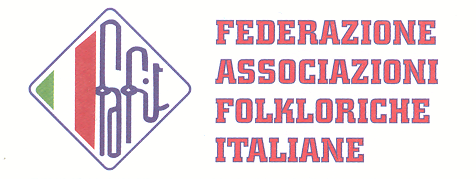 SCHEDA INFORMATIVASpett.le F.A.F.It. ________________, lì _____________. IL PRESIDENTE_________________________Denominazione GruppoIndirizzo Gruppo Nominativo Presidente Indirizzo Presidente Telefono ufficio Telefono casa Telefono cellulare Fax e-mail Sito web